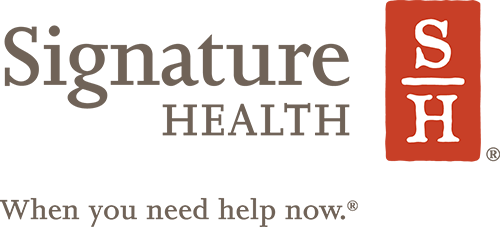 Please Fax the completed form to 440-974-8816Please DO NOT send medical records to this fax numberNew Client Registration Form (Please Print)	Referring Facility InformationPatient Name: Patient Name: Birth Date:Birth Date:Social Security #:Home Phone:OK to leave a message:  ❏ Y  ❏ NHome Phone:OK to leave a message:  ❏ Y  ❏ NMobile Phone:OK to leave a message:  ❏ Y  ❏ NMobile Phone:OK to leave a message:  ❏ Y  ❏ NGender: ❏ Male  ❏ FemaleAddress:Address:Address:Address:Address:City:City:State:State:Zip Code:Email Address:Email Address:Email Address:Email Address:Ok to send emails?  ❏ Yes  ❏ NoParent/Legal Guardian (If Applicable):Parent/Legal Guardian (If Applicable):Parent/Legal Guardian (If Applicable):Parent/Legal Guardian (If Applicable):Phone Number:Emergency Contact:Emergency Contact:Phone Number:Phone Number:Relationship to Client:Reason for ReferralReason for ReferralReferral Source:Referral Source:Patient Discharge Date:Signature Health Location to receive services from: ❏ Ashtabula  ❏ Beachwood   ❏ Lakewood  ❏ Maple Heights ❏ Painesville ❏ Willoughby   Signature Health Location to receive services from: ❏ Ashtabula  ❏ Beachwood   ❏ Lakewood  ❏ Maple Heights ❏ Painesville ❏ Willoughby   Signature Health Location to receive services from: ❏ Ashtabula  ❏ Beachwood   ❏ Lakewood  ❏ Maple Heights ❏ Painesville ❏ Willoughby   Signature Health Location to receive services from: ❏ Ashtabula  ❏ Beachwood   ❏ Lakewood  ❏ Maple Heights ❏ Painesville ❏ Willoughby   Signature Health Location to receive services from: ❏ Ashtabula  ❏ Beachwood   ❏ Lakewood  ❏ Maple Heights ❏ Painesville ❏ Willoughby   Health Insurance Plan(s)	❏Medicare	❏Medicaid	❏Other:______________________________Insurance Name:____________________________Billing/MMIS#:______________________________   ID#:_____________________________Health Insurance Plan(s)	❏Medicare	❏Medicaid	❏Other:______________________________Insurance Name:____________________________Billing/MMIS#:______________________________   ID#:_____________________________Health Insurance Plan(s)	❏Medicare	❏Medicaid	❏Other:______________________________Insurance Name:____________________________Billing/MMIS#:______________________________   ID#:_____________________________Health Insurance Plan(s)	❏Medicare	❏Medicaid	❏Other:______________________________Insurance Name:____________________________Billing/MMIS#:______________________________   ID#:_____________________________Health Insurance Plan(s)	❏Medicare	❏Medicaid	❏Other:______________________________Insurance Name:____________________________Billing/MMIS#:______________________________   ID#:_____________________________US Citizen: ❏ Yes  ❏ No        US Citizen: ❏ Yes  ❏ No        Active Military :  ❏ Yes  ❏ No        Veteran: ❏ Yes ❏ NoActive Military :  ❏ Yes  ❏ No        Veteran: ❏ Yes ❏ NoPrimary Language:Translator Needed: ❏ Yes   ❏ NoRace: 	❏ American Indian/Alaska Native    ❏ Black/African American    ❏ White/Caucasian  ❏ Hispanic 		❏ Native Hawaiian/Pacific Islander   ❏ Multiracial/Multicultural   ❏ Asian   ❏ Declined/UnknownRace: 	❏ American Indian/Alaska Native    ❏ Black/African American    ❏ White/Caucasian  ❏ Hispanic 		❏ Native Hawaiian/Pacific Islander   ❏ Multiracial/Multicultural   ❏ Asian   ❏ Declined/UnknownRace: 	❏ American Indian/Alaska Native    ❏ Black/African American    ❏ White/Caucasian  ❏ Hispanic 		❏ Native Hawaiian/Pacific Islander   ❏ Multiracial/Multicultural   ❏ Asian   ❏ Declined/UnknownRace: 	❏ American Indian/Alaska Native    ❏ Black/African American    ❏ White/Caucasian  ❏ Hispanic 		❏ Native Hawaiian/Pacific Islander   ❏ Multiracial/Multicultural   ❏ Asian   ❏ Declined/UnknownRace: 	❏ American Indian/Alaska Native    ❏ Black/African American    ❏ White/Caucasian  ❏ Hispanic 		❏ Native Hawaiian/Pacific Islander   ❏ Multiracial/Multicultural   ❏ Asian   ❏ Declined/UnknownEthnicity: ❏Hispanic ❏Not Hispanic ❏Unknown ❏DeclinedEthnicity: ❏Hispanic ❏Not Hispanic ❏Unknown ❏DeclinedEthnicity: ❏Hispanic ❏Not Hispanic ❏Unknown ❏DeclinedEthnicity: ❏Hispanic ❏Not Hispanic ❏Unknown ❏DeclinedEthnicity: ❏Hispanic ❏Not Hispanic ❏Unknown ❏DeclinedAny difficulty ❏ hearing, ❏ reading or ❏ writing? If checked, please explainAny difficulty ❏ hearing, ❏ reading or ❏ writing? If checked, please explainAny difficulty ❏ hearing, ❏ reading or ❏ writing? If checked, please explainAny difficulty ❏ hearing, ❏ reading or ❏ writing? If checked, please explainAny difficulty ❏ hearing, ❏ reading or ❏ writing? If checked, please explainAny special communication needs or physical accommodations needed for the appointment? ❏ Yes   ❏ NoIf yes, please explainAny special communication needs or physical accommodations needed for the appointment? ❏ Yes   ❏ NoIf yes, please explainAny special communication needs or physical accommodations needed for the appointment? ❏ Yes   ❏ NoIf yes, please explainAny special communication needs or physical accommodations needed for the appointment? ❏ Yes   ❏ NoIf yes, please explainAny special communication needs or physical accommodations needed for the appointment? ❏ Yes   ❏ NoIf yes, please explainGender at Birth: ❏ Male ❏ FemaleGender Identity: ❏ Male ❏ Female ❏ Transgender Female to Male ❏ Transgender Male to Female ❏ Other ❏ Chose not to discloseSexual Orientation: ❏ Lesbian/Gay ❏ Straight ❏ Bisexual ❏ Something Else ❏ Don’t Know ❏ Chose not to discloseGender at Birth: ❏ Male ❏ FemaleGender Identity: ❏ Male ❏ Female ❏ Transgender Female to Male ❏ Transgender Male to Female ❏ Other ❏ Chose not to discloseSexual Orientation: ❏ Lesbian/Gay ❏ Straight ❏ Bisexual ❏ Something Else ❏ Don’t Know ❏ Chose not to discloseGender at Birth: ❏ Male ❏ FemaleGender Identity: ❏ Male ❏ Female ❏ Transgender Female to Male ❏ Transgender Male to Female ❏ Other ❏ Chose not to discloseSexual Orientation: ❏ Lesbian/Gay ❏ Straight ❏ Bisexual ❏ Something Else ❏ Don’t Know ❏ Chose not to discloseGender at Birth: ❏ Male ❏ FemaleGender Identity: ❏ Male ❏ Female ❏ Transgender Female to Male ❏ Transgender Male to Female ❏ Other ❏ Chose not to discloseSexual Orientation: ❏ Lesbian/Gay ❏ Straight ❏ Bisexual ❏ Something Else ❏ Don’t Know ❏ Chose not to discloseGender at Birth: ❏ Male ❏ FemaleGender Identity: ❏ Male ❏ Female ❏ Transgender Female to Male ❏ Transgender Male to Female ❏ Other ❏ Chose not to discloseSexual Orientation: ❏ Lesbian/Gay ❏ Straight ❏ Bisexual ❏ Something Else ❏ Don’t Know ❏ Chose not to discloseMonthly Income Amount:Source of Income:Source of Income:Household Size:Household Size:Facility Name:Contact Name:Phone Number:Address:Address:Address:City:State:Zip Code: